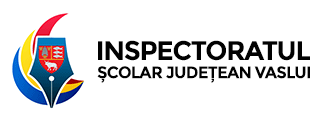 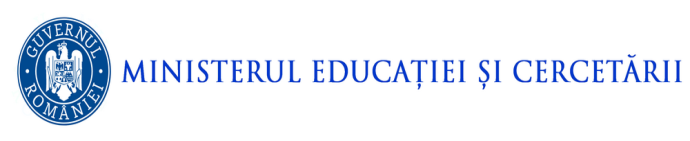 MINISTERUL EDUCAȚIEIINSPECTORATUL ȘCOLAR JUDEȚEAN VASLUISTR.. DONICI, NR.. 2E-MAIL: isjvaslui@isj.vs.edu.roCĂTRE, UNITĂȚILE DE ÎNVĂȚĂMÂNT DIN JUDEȚUL VASLUI, ÎN ATENȚIA DIRECTORILOR, DIRECTORILOR ADJUNCȚI ȘI A PROFESORILOR DE BIOLOGIEVă aducem la cunoștință faptul că proba scrisă a Olimpiadei de BIOLOGIE, etapa județeană, se va desfășura în data de 12 martie 2023, Liceul Tehnologic „ION MINCU”, Vaslui între orele 10.00-13.00. Conform Metodologiei-cadru de organizare și desfășurare a competițiilor școlare, în funcție de numărul elevilor participanți care susțin olimpiada în altă localitate decât cea în care domiciliază, aceștia vor fi însoțiți de unul sau mai multe cadre didactice, conform reglementărilor în vigoare. Pe toată durata deplasării, cadrul didactic însoțitor își asumă responsabilitatea supravegherii corespunzătoare a elevilor și răspunde pentru orice incident apărut și negestionat corespunzător. Organizatorii vor fi prezenţi la Liceul Tehnologic „ION MINCU”, duminică, 12 martie 2023, începând cu ora 7.30. Profesorii asistenți/supraveghetori vor fi prezenți la ora 8.30 în centrul de concurs. Elevii vor fi prezenți în sala de concurs cel târziu la ora 9.30. Elevii vor fi legitimați pe baza actului de identitate, respectiv a carnetului de elev cu fotografie și vizat la zi. În cazul absenţei acestor documente, profesorul însoţitor şi doi elevi vor certifica identitatea respectivului elev. Profesorii însoţitori îşi vor anunţa prezenţa la secretariatul comisiei pentru a depune tabelele în original şi a primi adeverinţele care certifică participarea lor în calitate de cadru didactic îndrumător şi/sau însoţitor. Activitatea de evaluare a lucrărilor scrise va avea loc în data de 12 martie 2023, la Liceul Tehnologic „ION MINCU”, începând cu ora14.00. Participarea la Olimpiada de Biologie este individuală. Pot participa elevii de la toate formele de învățământ preuniversitar, din învățământul de stat, particular sau confesional.Elevii din ciclul liceal pot participa la Olimpiada de Biologie la anul de studii în curs, chiar dacă, în conformitate cu planurile cadru de învățământ, nu studiază Biologia în acel an școlar sau studiază  după programa pentru Științe.Nu se admite participarea elevilor de la clasele inferioare la clasele superioare și nici invers.Pentru etapa națională a olimpiadei se califică, din fiecare județ un număr de elevi corespunzător numărului de locuri (din oficiu și suplimentare) alocate pe an de studiu, numai dacă au obținut cel puțin 70% din punctaul maxim acordat rezolvării subiectelor de la etapa județeană.La etapa județeană lucrările nu se secretizează, se ștampilează cu ștampila școlii organizatoare/ștampila de olimpiadă și se semnează de către președintele comisiei. Evaluarea lucrărilor elevilor se va realiza, la sfârșitul probei, cu șablon de corectare, de către doi profesori evaluatori, în prezența elevului-autor al lucrării și a unui elev concurent-martor. În cazul în care elevul nu poate asista la corectarea lucrării sale dă o declarație  scrisă (pe verso-ul fișei de concurs) din care să reiasă că este de acord ca lucrarea să fie evaluate în absența lui, în prezența a doi elevi-martori.Rezultatele inițiale se afișează la avizierul Liceul Tehnologic „ION MINCU”, Vaslui , în aceeaşi zi cu desfășurarea competiției, după finalizarea evaluării la toate clasele.  Contestaţia se face individual de către elev, prin cerere scrisă depusă la secretariatul Liceul Tehnologic „ION MINCU”, Vaslui. Cererea de contestaţie va avea avizul profesorului care a pregătit elevul/profesorului însoțitor.Concurenții pot depune contestații, în termenul prevăzut în programul de desfășurare a olimpiadei și  comunicat  la  finalul probei scrise. Inspector pentru disciplina biologieProf. Daniela POPESCU